5th BUHSCK INTERNATIONAL CONFERENCE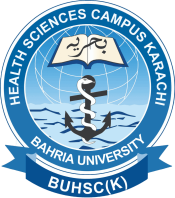 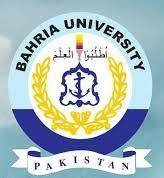 5th-11th June 2023Contemporary Trends in Quality HealthcareAbstract Form for Paper Presentation Please highlight to specify Paper Presentation in session of:          Contemporary Trends in Healthcare for Disease ControlContemporary Trends in Mother & Child HealthcareContemporary Trends in Oral HealthcareContemporary Trends in Surgical HealthcareContemporary Trends in Diagnostics & Rehabilitation Healthcare Contemporary Trends of Disease Insight for HealthcareAbstract should be structured (300 words)Author’s Names: Qualifications:Designation:Institution Address:  Mobile No:Email: Send at: internationalconference.bumdc@bahria.edu.pk 